Georgia Public Library Trustee MeetingThursday, April 18, 2024 at 1:30 pmGeorgia Public Library Community Room AGENDACall to OrderAdditions, deletions, or changes to the agendaApprove Minutes from the 3/13/2024 Library Trustee MeetingTreasurer’s ReportReview new budget with additional funds (if town budget approved)Library Director’s ReportReportResponsibility StructureMSDS Report on progress- DebImpact Fees and Library Reserve Fund- Bridget/BobSummer Reading Program, Partnering with Fairfax LibraryProcedures regarding minutes and postingsExecutive Session, if neededPlan Next Meeting AgendaAdjournGeorgia Public Library 1697 Ethan Allen Highway Georgia, Vermont 05454(802) 524-4643 www.georgiapubliclibraryvt.orggplvt@yahoo.com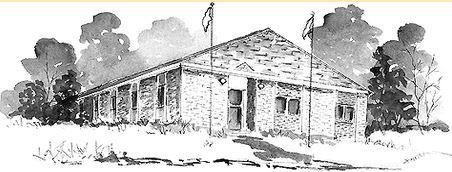 Library Trustees Terry Cleveland, ChairSara Walker, Vice Chair Kollene Caspers, Secretary Bob Giroux, TreasurerDeb Mann, Trustee at Large